Пресс-релизКак сэкономить на выписке из ЕГРПРазвитие электронных услуг Росреестра не может рассматриваться без наличия выгоды для потребителей этих услуг, по сравнению с документооборотом на бумажных носителях. В первую очередь, речь идет о предоставлении сведений из единого государственного реестра прав (далее – ЕГРП) и государственного кадастра недвижимости (далее – ГКН), онлайн запросы на получение которых возможно оформить в 4 и 3 шага соответственно на портале Росреестра. 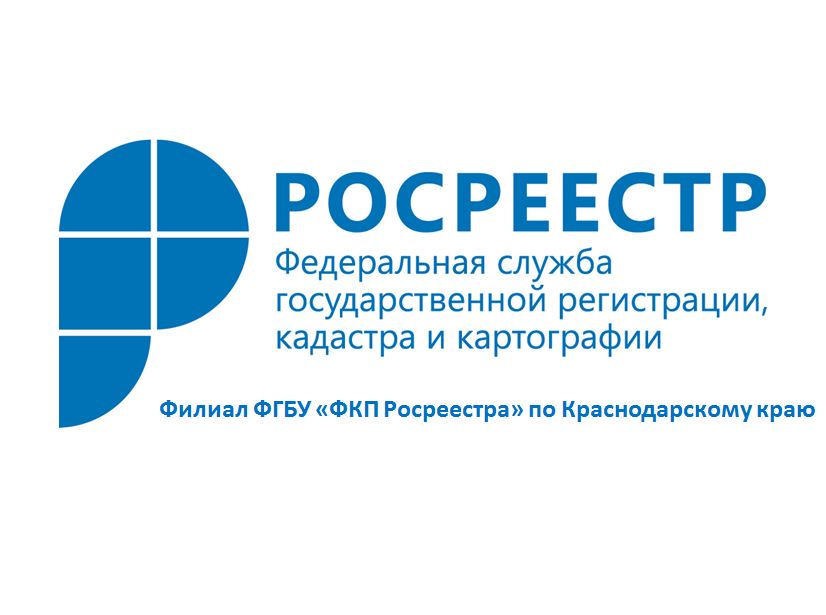 За предоставление сведений, содержащихся в ЕГРП, и иных документов взимается плата в соответствии со ст. 8 Федерального закона от 21.07.1997 г. № 122-ФЗ «О государственной регистрации прав на недвижимое имущество и сделок с ним». Размер платы, порядок взимания и возврат нормативно определены приказом Минэкономразвития России от 16.12.2010 г. № 650.Размер платы зависит от четырех параметров: вид запрашиваемой информации и статус запрашивающего её лица, форма ответа, предоставляется ли запрос по месту нахождения имущества или экстерриториально. Таким образом, стоимость выписки о переходе прав на объект недвижимого имущества на бумажном носителедля физических лиц составит 200 рублей, для юридических лиц – 600 рублей. Если же использовать сервисы портала Росреестра, то в виде электронного документа данная выписка обойдется в 150 рублей для физического лица и 300 – для юридических.Стоимость выписки о правах отдельного лица на имеющиеся или имевшиеся у него объекты недвижимости на территории одного регистрационного округа на бумажном носителе составит 500 и 1500 рублей для физического и юридического лиц соответственно. Электронный вариант документа обойдется в 200 и 500 рублей.Есть на портале Росреестра и бесплатные сервисы. К самым популярным из них относятся «Публичная кадастровая карта» и «Справочная информация по объектам недвижимости в режиме online».   Пресс-служба филиала ФГБУ «ФКП Росреестра» по Краснодарскому краю